IMPORTANT: A copy of the research proposal must be attached.Student Name:     						Discipline:      EMPL ID:      						Date of presentation:      Working Title of Thesis:      Evaluation by the Committee: Overall Evaluation Exceeds Expectations      Meets Expectations     
 Does Not Meet Expectations Must repeat the Research Proposal Defense by ______________________ (insert deadline date, which can be no later than the end of the following semester).	Failed Second Attempt. As this is the second attempt to successfully defend the research proposal, the student will be dismissed from the Graduate School of Biomedical Sciences.Signatures: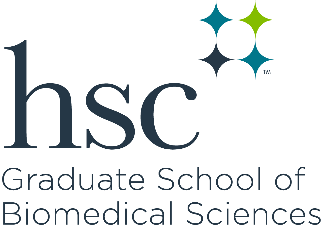 Master of ScienceEvaluation of Research ProposalCompetencies/Student Learning Outcomes (Detailed Description of Scoring Rubric on attached page)Does Not Meet ExpectationsMeets ExpectationsExceeds ExpectationsBiomedical Scientific KnowledgeCritically analyzes and evaluates literature in the biomedical sciences to discover and implement new knowledge and skillsDemonstrates advanced understanding of a range of technical and conceptual approaches used in biomedical sciences researchCommunication SkillsDemonstrates effective written communication skillsDemonstrates effective oral communication skillsArticulates the significance and implications of own work to scientific and lay audiencesResearch and Analytic SkillsDemonstrates the ability to develop and clearly state hypotheses and design aims and experimental approaches to test proposed hypothesesDemonstrates mastery of technical and conceptual approachesDemonstrates scientific rigor and reproducibility through accurate data analysis leading to sound scientific conclusions Career Development and CollaborationEngages in independent learning and networkingCritically examines and synthesizes ideas, methods, and practices of others     , Co-Major Professor     , University Member     , University Member     , Co-Major Professor     , Graduate Advisor     , Graduate Advisor     , Committee Member     , Department Chair (of Student’s Major Professor)     , Department Chair (of Student’s Major Professor)     , Committee Member